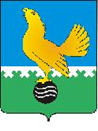 МУНИЦИПАЛЬНОЕ ОБРАЗОВАНИЕгородской округ Пыть-ЯхХанты-Мансийского автономного округа-ЮгрыАДМИНИСТРАЦИЯ ГОРОДАП О С Т А Н О В Л Е Н И ЕОт 16.03.2022										№ 93-паОб утверждении административного регламента предоставлениямуниципальной услуги «Выдача разрешения на ввод объекта в эксплуатацию на территории города Пыть-Яха»(с изм. от 10.08.2022 № 353-па) В соответствии с Градостроительным кодексом Российской Федерации, федеральными законами от 06.10.2003 № 131-ФЗ «Об общих принципах организации местного самоуправления в Российской Федерации», от 27.07.2010 № 210-ФЗ «Об организации предоставления государственных и муниципальных услуг», постановлениями администрации города от 11.09.2012 № 212-па «Об утверждении порядка разработки и утверждения административных регламентов предоставления муниципальных услуг», от 27.12.2018 № 482-па «Об утверждении порядка формирования и ведения реестра муниципальных услуг города Пыть-Яха»:1. Утвердить административный регламент предоставления муниципальной услуги «Выдача разрешения на ввод объекта в эксплуатацию на территории города Пыть-Яха» (приложение).2.	Отделу по внутренней политике, связям с общественными организациями и СМИ управления по внутренней политике (О.В. Кулиш) опубликовать постановление в печатном средстве массовой информации «Официальный вестник» и дополнительно направить для размещения в сетевом издании в информационно-телекоммуникационной сети «Интернет» - pyt-yahinform.ru.3.	Отделу по обеспечению информационной безопасности                             (А.А. Мерзляков) разместить постановление на официальном сайте администрации города в сети Интернет.4.	Настоящее постановление вступает в силу после его официального опубликования. 5.        Считать утратившими силу постановления администрации города:- от 20.08.2020 № 337-па «Об утверждении административного регламента предоставления муниципальной услуги «Выдача разрешения на ввод объекта в эксплуатацию при осуществлении строительства, реконструкции объекта капитального строительства, расположенного на территории города Пыть-Яха»;- от 14.12.2020 № 545-па «О внесении изменений в постановление администрации города от 20.08.2020 № 337-па «Об утверждении административного регламента предоставления муниципальной услуги «Выдача разрешения на ввод объекта в эксплуатацию при осуществлении строительства, реконструкции объекта капитального строительства, расположенного на территории города Пыть-Яха»;- от 21.09.2021 № 429-па «О внесении изменений в постановление администрации города от 20.08.2020 № 337-па «Об утверждении административного регламента предоставления муниципальной услуги «Выдача разрешения на ввод объекта в эксплуатацию при осуществлении строительства, реконструкции объекта капитального строительства, расположенного на территории города Пыть-Яха».6.	Контроль за выполнением постановления возложить на первого заместителя главы города.Глава города Пыть-Яха                                        		              А.Н. МорозовПриложениек постановлению администрациигорода Пыть-Яха										от 16.03.2022 № 93-паАдминистративный регламентпредоставления муниципальной услуги «Выдача разрешенияна ввод объектов в эксплуатацию на территории города Пыть-Яха»I. Общие положенияПредмет регулирования административного регламента1. Административный регламент предоставления муниципальной услуги «Выдача разрешения на ввод объектов в эксплуатацию на территории города Пыть-Яха» (далее административный регламент) определяет порядок, сроки и последовательность действий (административных процедур), формы контроля за исполнением, порядок обжалования действий (бездействия) должностного лица, а также принимаемого им решения по выдаче разрешения на ввод объектов в эксплуатацию при осуществлении строительства (реконструкции объектов капитального строительства) (далее - муниципальная услуга).Уполномоченным органом по предоставлению данной муниципальной услуги является администрация города Пыть-Яха (далее - уполномоченный орган).Настоящий Административный регламент разработан в целях повышения качества предоставления и доступности муниципальной услуги, устранения избыточных процедур и избыточных административных действий, сокращения количества документов, предоставляемых заявителем.Круг заявителей2. Заявителем на получение муниципальной услуги является застройщик – физическое или юридическое лицо, обеспечивающее на принадлежащем ему земельном участке или на земельном участке иного правообладателя (которому при осуществлении бюджетных инвестиций в объекты капитального строительства государственной (муниципальной) собственности органы государственной власти (государственные органы), Государственная корпорация по атомной энергии «Росатом», Государственная корпорация по космической деятельности «Роскосмос», органы управления государственными внебюджетными фондами или органы местного самоуправления передали в случаях, установленных бюджетным законодательством Российской Федерации, на основании соглашений свои полномочия государственного (муниципального) заказчика или которому в соответствии со статьей 13.3 Федерального закона от 29 июля 2017 года № 218-ФЗ «О публично-правовой компании «Фонд развития территорий» и о внесении изменений в отдельные законодательные акты Российской Федерации» передали на основании соглашений свои функции застройщика) строительство, реконструкцию, капитальный ремонт, снос объектов капитального строительства, а также выполнение инженерных изысканий, подготовку проектной документации для их строительства, реконструкции, капитального ремонта. Застройщик вправе передать свои функции, предусмотренные законодательством о градостроительной деятельности, техническому заказчикуОт имени заявителя могут выступать законные представители или лица, уполномоченные на представление интересов заявителя соответствующей доверенностью (далее также именуемый - заявитель).Требования к порядку информирования о правилахпредоставления муниципальной услуги3. Информация о месте нахождения, справочных телефонах, графике работы, адресах электронной почты уполномоченного органа, его структурного(ых) подразделения(ий), участвующего (их) в предоставлении муниципальной услуги, государственных и муниципальных органов и организаций, обращение в которые необходимо для получения муниципальной услуги, размещается на информационных стендах в месте предоставления муниципальной услуги и в информационно-телекоммуникационной сети Интернет:- на официальном сайте администрации города Пыть-Ях http://www.adm.gov86.org/ (далее - официальный сайт);- в федеральной государственной информационной системе "Единый портал государственных и муниципальных услуг (функций)" (www.gosuslugi.ru) (далее - Единый портал);- в региональной информационной системе Ханты-Мансийского автономного округа - Югры "Портал государственных и муниципальных услуг (функций) Ханты-Мансийского автономного округа - Югры" (www.86.gosuslugi.ru) (далее - региональный портал).4. Информирование заявителей по вопросам предоставления муниципальной услуги, в том числе о ходе предоставления муниципальной услуги, осуществляется в следующих формах:- устной (при личном обращении заявителя или по телефону).- письменной (при письменном обращении заявителя лично, по почте, электронной почте, факсу);- в форме информационных (мультимедийных) материалов в информационно-телекоммуникационной сети Интернет на официальном сайте, Едином и региональном порталах;- посредством публикации в средствах массовой информации;- посредством издания информационных материалов (брошюр, памяток, буклетов);- в форме информационных (текстовых) материалов на информационном стенде в месте предоставления муниципальной услуги.5. В случае устного обращения (лично или по телефону) заявителя (его представителя) специалист структурного подразделения в часы приема осуществляет устное информирование (соответственно лично или по телефону) обратившегося за информацией заявителя. Устное информирование осуществляется не более 15 минут.Ответ на телефонный звонок начинается с информации о наименовании органа, в который обратился заявитель, фамилии, имени, отчестве (последнее - при наличии) и должности специалиста, принявшего телефонный звонок.При общении с заявителями (по телефону или лично) специалист уполномоченного органа должен корректно и внимательно относиться к гражданам, не унижая их чести и достоинства. Устное информирование о порядке предоставления муниципальной услуги должно проводиться с использованием официально-делового стиля речи.В случае, если для подготовки ответа требуется продолжительное время, специалист структурного подразделения, осуществляющий устное информирование, может предложить заявителю направить в уполномоченный орган письменное обращение о предоставлении письменной консультации по процедуре предоставления муниципальной услуги и о ходе предоставления муниципальной услуги, либо назначить другое удобное для заявителя время для устного информирования.При консультировании по письменным обращениям ответ на обращение направляется заявителю на почтовый адрес, указанный в обращении, или адрес электронной почты в срок, не превышающий 30 календарных дней с момента регистрации обращения.6. Для получения информации по вопросам предоставления муниципальной услуги, в том числе о ходе предоставления муниципальной услуги посредством Единого и регионального порталов заявителям необходимо использовать адреса в информационно-телекоммуникационной сети Интернет, указанные в пункте 3 настоящего Административного регламента.7. На информационных стендах в местах предоставления муниципальной услуги и в информационно-телекоммуникационной сети Интернет размещается следующая информация:7.1. Извлечения из законодательных и иных нормативных правовых актов Российской Федерации, Ханты-Мансийского автономного округа - Югры, муниципальных правовых актов, содержащих нормы, регулирующие деятельность по предоставлению муниципальной услуги.7.2. Местонахождение, график работы, справочные телефоны, адреса электронной почты уполномоченного органа и его структурного(ых) подразделения(й), участвующего (их) в предоставлении муниципальной услуги).7.3. Сведения о способах получения информации о местах нахождения и графиках работы органов государственной власти, обращение в которые необходимо для предоставления муниципальной услуги.7.4. Порядок получения информации заявителями по вопросам предоставления муниципальной услуги, сведений о ходе предоставления муниципальной услуги.7.5. Бланк заявления о предоставлении муниципальной услуги и образец его заполнения.7.6. Исчерпывающий перечень документов, необходимых для предоставления муниципальной услуги.7.7. Основания для отказа в предоставлении муниципальной услуги.7.8. Текст настоящего Административного регламента с приложениями (извлечения - на информационном стенде; полная версия размещается в информационно-телекоммуникационной сети Интернет; полный текст Административного регламента можно получить у специалиста уполномоченного органа).8. Информация о предоставлении муниципальной услуги размещается на Едином портале государственных и муниципальных услуг (функций), а также официальном сайте: http://www.adm.gov86.org/8.1. Исчерпывающий перечень документов, необходимых для предоставления муниципальной услуги, требования к оформлению указанных документов, а также перечень документов, которые заявитель вправе представить по собственной инициативе.8.2. Круг заявителей.8.3. Срок предоставления услуги.8.4. Результаты предоставления услуги, порядок представления документа, являющегося результатом предоставления услуги.8.5. Исчерпывающий перечень оснований для приостановления или отказа в предоставлении услуги.8.6. О праве заявителя на досудебное (внесудебное) обжалование действий (бездействия) и решений, принятых (осуществляемых) в ходе предоставления услуги.8.7. Формы заявлений (уведомлений, сообщений), используемые при предоставлении услуги.Информация на Едином портале государственных и муниципальных услуг (функций), официальном сайте: http://www.adm.gov86.org/ о порядке и сроках предоставления услуги на основании сведений, содержащихся в федеральной государственной информационной системе «Федеральный реестр государственных и муниципальных услуг (функций)», предоставляется заявителю бесплатно.Доступ к информации о сроках и порядке предоставления муниципальной услуги осуществляется без выполнения заявителем каких-либо требований, в том числе без использования программного обеспечения, установка которого на технические средства заявителя требует заключения лицензионного или иного соглашения с правообладателем программного обеспечения, предусматривающего взимание платы, регистрацию или авторизацию заявителя, или предоставление им персональных данных.9. В случае внесения изменений в порядок, процедуру предоставления муниципальной услуги специалист отдела территориального развития управления архитектуры и градостроительства, ответственный за предоставление муниципальной услуги, в срок, не превышающий 5 рабочих дней со дня вступления в силу таких изменений, обеспечивает актуализацию информации в информационно-телекоммуникационной сети Интернет и на информационных стендах, находящихся в месте предоставления муниципальной услуги.II. Стандарт предоставления муниципальной услугиНаименование муниципальной услуги10. Выдача разрешения на ввод объектов в эксплуатацию на территории города Пыть-Яха.Наименование органа, предоставляющего муниципальную услугу11. Органом местного самоуправления, предоставляющим муниципальную услугу, является администрация города Пыть-Яха.Непосредственное предоставление муниципальной услуги осуществляет отдел территориального развития управления архитектуры и градостроительства администрации города Пыть-Яха (далее - структурное подразделение).При предоставлении муниципальной услуги структурное подразделение осуществляет межведомственное информационное взаимодействие с Управлением Федеральной службы государственной регистрации, кадастра и картографии по Ханты-Мансийскому автономному округу - Югре, Службой жилищного и строительного надзора Ханты-Мансийского автономного округа - Югры, Северо-Уральским управлением Федеральной службы по экологическому, технологическому и атомному надзору, Департамент экологии Ханты-Мансийского автономного округа - Югры.В соответствии с требованиями пункта 3 части 1 статьи 7 Федерального закона от 27.07.2010 № 210-ФЗ «Об организации предоставления государственных и муниципальных услуг» запрещается требовать от заявителя осуществления действий, в том числе согласований, необходимых для получения муниципальной услуги и связанных с обращением в иные государственные органы, органы местного самоуправления, организации, за исключением получения услуг и получения документов и информации, предоставляемых в результате предоставления таких услуг, включенных в Перечень услуг, которые являются необходимыми и обязательными для предоставления муниципальных услуг, утвержденный решением Думы города Пыть-Яха от 20.12.2011 № 108. Результат предоставления муниципальной услуги12. Результатом предоставления муниципальной услуги является:12.1. Выдача (направление) заявителю разрешения на ввод объектов в эксплуатацию (далее - разрешение на ввод) по форме, утвержденной уполномоченным Правительством Российской Федерации федеральным органом исполнительной власти.12.2. Выдача заявителю мотивированного решения об отказе в предоставлении муниципальной услуги с указанием причин отказа.В случае получения заявления о внесении изменений в разрешение на ввод объекта капитального строительства в эксплуатацию, орган местного самоуправления, выдавший разрешение на ввод объекта капитального строительства в эксплуатацию, принимает решение о внесении изменений в разрешение на ввод объекта капитального строительства в эксплуатацию или об отказе во внесении изменений в данное разрешение с указанием причин отказа.Разрешение на ввод в эксплуатацию оформляется по форме, утвержденной приказом Минстроя России от 03.06.2022 № 446/пр «Об утверждении формы разрешения на строительство и формы разрешения на ввод объекта в эксплуатацию» за подписью главы города Пыть-Яха либо лица, его замещающего.Разрешение на ввод объекта в эксплуатацию выдается в форме электронного документа, подписанного электронной подписью, в случае, если это указано в заявлении о выдаче разрешения на ввод объекта в эксплуатацию.Решение об отказе в выдаче разрешения на ввод объекта в эксплуатацию оформляется в форме электронного документа по форме, приведенной в Приложении № 3 к настоящему Административному регламенту.Срок предоставления муниципальной услуги13. Муниципальная услуга в части выдачи (отказа в выдаче) разрешения на ввод объекта в эксплуатацию, предоставляется в срок не более 5 рабочих дней со дня поступления заявления о предоставлении муниципальной услуги.В общий срок предоставления муниципальной услуги входит срок направления межведомственных запросов и получения на них ответов, срок подготовки документов, указанных в пункте 5 настоящего Административного регламента, срок выдачи (направления) документов, являющихся результатом предоставления муниципальной услуги.Срок выдачи (направления) документов, являющихся результатом предоставления муниципальной услуги, составляет 1 рабочий день со дня подписания должностным лицом уполномоченного органа документов, являющихся результатом предоставления муниципальной услуги.Правовые основания для предоставления муниципальной услуги14. Перечень нормативных правовых актов, регулирующих предоставление муниципальной услуги (с указанием их реквизитов и источников официального опубликования), подлежит обязательному размещению на официальном сайте администрации города в сети "Интернет" (http://www.adm.gov86.org/) и на Едином портале государственных и муниципальных услуг (функций).Исчерпывающий перечень документов, необходимыхдля предоставления муниципальной услуги15. Исчерпывающий перечень документов, необходимых для предоставления муниципальной услуги:15.1. заявление о выдаче разрешения на ввод объекта в эксплуатацию;15.2. правоустанавливающие документы на земельный участок, в том числе соглашение об установлении сервитута, решение об установлении публичного сервитута;15.3. градостроительный план земельного участка, представленный для получения разрешения на строительство, или в случае строительства, реконструкции линейного объекта проект планировки территории и проект межевания территории (за исключением случаев, при которых для строительства, реконструкции линейного объекта не требуется подготовка документации по планировке территории), проект планировки территории в случае выдачи разрешения на ввод в эксплуатацию линейного объекта, для размещения которого не требуется образование земельного участка;15.4. разрешение на строительство;15.5. акт приемки объекта капитального строительства (в случае осуществления строительства, реконструкции на основании договора строительного подряда);15.6. акт, подтверждающий соответствие параметров построенного, реконструированного объекта капитального строительства проектной документации (в части соответствия проектной документации требованиям, указанным в пункте 1 части 5 статьи 49 Градостроительного кодекса Российской Федерации), в том числе требованиям энергетической эффективности и требованиям оснащенности объекта капитального строительства приборами учета используемых энергетических ресурсов, и подписанный лицом, осуществляющим строительство (лицом, осуществляющим строительство, и застройщиком или техническим заказчиком в случае осуществления строительства, реконструкции на основании договора строительного подряда, а также лицом, осуществляющим строительный контроль, в случае осуществления строительного контроля на основании договора);15.7. акт о подключении (технологическом присоединении) построенного, реконструированного объекта капитального строительства к сетям инженерно-технического обеспечения (в случае, если такое подключение (технологическое присоединение) этого объекта предусмотрено проектной документацией);15.8. схема, отображающая расположение построенного, реконструированного объекта капитального строительства, расположение сетей инженерно-технического обеспечения в границах земельного участка и планировочную организацию земельного участка и подписанная лицом, осуществляющим строительство (лицом, осуществляющим строительство, и застройщиком или техническим заказчиком в случае осуществления строительства, реконструкции на основании договора строительного подряда), за исключением случаев строительства, реконструкции линейного объекта;15.9. заключение органа государственного строительного надзора (в случае, если предусмотрено осуществление государственного строительного надзора в соответствии с частью 1 статьи 54 Градостроительного кодекса Российской Федерации) о соответствии построенного, реконструированного объекта капитального строительства указанным в пункте 1 части 5 статьи 49 Градостроительного кодекса Российской Федерации требованиям проектной документации (в том числе с учетом изменений, внесенных в рабочую документацию и являющихся в соответствии с частью 1.3 статьи 52 Градостроительного кодекса Российской Федерации частью такой проектной документации), заключение уполномоченного на осуществление федерального государственного экологического надзора федерального органа исполнительной власти, выдаваемое в случаях, предусмотренных частью 5 статьи 54 Градостроительного кодекса Российской Федерации;15.10. документ, подтверждающий заключение договора обязательного страхования гражданской ответственности владельца опасного объекта за причинение вреда в результате аварии на опасном объекте в соответствии с законодательством Российской Федерации об обязательном страховании гражданской ответственности владельца опасного объекта за причинение вреда в результате аварии на опасном объекте;15.11. акт приемки выполненных работ по сохранению объекта культурного наследия, утвержденный соответствующим органом охраны объектов культурного наследия, определенным Федеральным законом от 25.06.2002 № 73-ФЗ «Об объектах культурного наследия (памятниках истории и культуры) народов Российской Федерации», при проведении реставрации, консервации, ремонта этого объекта и его приспособления для современного использования;15.12. технический план объекта капитального строительства, подготовленный в соответствии с Федеральным законом от 13.07.2015 № 218-ФЗ «О государственной регистрации недвижимости».Правительством Российской Федерации могут устанавливаться иные документы, необходимые для получения разрешения на ввод объекта в эксплуатацию, в целях получения в полном объеме сведений, необходимых для постановки объекта капитального строительства на государственный учет.16. Документы (их копии или сведения, содержащиеся в них), указанные в подпунктах 15.2, 15.3, 15.4, 15.9 запрашиваются уполномоченным органом в государственных органах, органах местного самоуправления и подведомственных государственным органам или органам местного самоуправления организациях, в распоряжении которых находятся указанные документы, если заявитель не представил указанные документы самостоятельно.Документы, указанные в подпунктах 15.1, 15.5, 15.6, 15.7, 15.8, 15.10, 15.11, 15.12 направляются заявителем самостоятельно, если указанные документы (их копии или сведения, содержащиеся в них) отсутствуют в распоряжении органов государственной власти, органов местного самоуправления либо подведомственных государственным органам или органам местного самоуправления организаций. Если документы, указанные в настоящем пункте, находятся в распоряжении органов государственной власти, органов местного самоуправления либо подведомственных государственным органам или органам местного самоуправления организаций, такие документы запрашиваются уполномоченным органом в органах и организациях, в распоряжении которых находятся указанные документы, если заявитель не представил указанные документы самостоятельно.В случае, если подано заявление о выдаче разрешения на ввод объекта в эксплуатацию в отношении этапа строительства, реконструкции объекта капитального строительства, документы, указанные в подпунктах 15.5 - 15.12 пункта 15 Административного регламента, оформляются в части, относящейся к соответствующему этапу строительства, реконструкции объекта капитального строительства. В указанном случае в заявлении в отношении этапа строительства, реконструкции объекта капитального строительства указываются сведения о ранее выданных разрешениях на ввод объекта в эксплуатацию в отношении этапа строительства, реконструкции объекта капитального строительства (при наличии).В случае, если подано заявление о внесении изменений в разрешение на ввод объекта капитального строительства в эксплуатацию, заявитель направляет в уполномоченный орган следующие документы:- заявление о внесении изменения в разрешение на ввод объекта в эксплуатацию;- технический план объекта капитального строительства, подготовленный в соответствии с Федеральным законом от 13.07.2015 № 218-ФЗ «О государственной регистрации недвижимости»;- иные документы, указанные в подпунктах 15.2 – 15.11, в случае внесения изменений в такие документы.17. Форма заявления о предоставлении муниципальной услуги приведена в приложении № 1 к настоящему Административному регламенту.18. Документы, указанные в подпунктах 15.3, 15.4 пункта 15 настоящего Административного регламента, находятся в распоряжении уполномоченного органа.Документ, указанный в подпункте 15.9 пункта 15 настоящего Административного регламента, заявитель может получить при обращении в адрес Северо-Уральского управления Федеральной службы по экологическому, технологическому и атомному надзору или Службы жилищного и строительного надзора Ханты-Мансийского автономного округа - Югры, которые осуществляли строительный надзор объекта капитального строительства.19. Заявление о предоставлении муниципальной услуги подается в уполномоченный орган в электронной форме с использованием информационно-технологической и коммуникационной инфраструктуры, в том числе Единого и регионального порталах.Документы, указанные в пункте 15 направляются исключительно в электронной форме для объектов капитального строительства, за исключением объектов индивидуального жилищного строительства.Заявление о выдаче разрешения на ввод объекта капитального строительства в эксплуатацию, документов, необходимых для получения указанного разрешения, заявления о внесении изменений в ранее выданное разрешение на ввод объекта капитального строительства в эксплуатацию, документов, необходимых для внесения изменений в указанное разрешение, информирование о порядке и ходе предоставления услуги и выдача указанного разрешения могут осуществляться с использованием единого портала государственных и муниципальных услуг или региональных порталов государственных и муниципальных услуг и с использованием государственных информационных систем обеспечения градостроительной деятельности с функциями автоматизированной информационно-аналитической поддержки осуществления полномочий в области градостроительной деятельности.20. Запрещается требовать от заявителя:20.1. представления документов и информации или осуществления действий, представление или осуществление которых не предусмотрено нормативными правовыми актами, регулирующими отношения, возникающие в связи с предоставлением муниципальной услуги;20.2. представления документов и информации, в том числе подтверждающих внесение заявителем платы за предоставление муниципальной услуги, которые находятся в распоряжении органов, предоставляющих муниципальные услуги, иных государственных органов, органов местного самоуправления либо подведомственных государственным органам или органам местного самоуправления организаций, участвующих в предоставлении предусмотренных частью 1 статьи 1 Федерального закона от 27.07.2010 № 210-ФЗ государственных и муниципальных услуг, в соответствии с нормативными правовыми актами Российской Федерации, нормативными правовыми актами Ханты-Мансийского автономного округа - Югры, муниципальными правовыми актами, за исключением документов, включенных в определенный частью 6 статьи 7 указанного Федерального закона перечень документов;20.3. представления документов и информации, отсутствие и (или) недостоверность которых не указывались при первоначальном отказе в приеме документов, необходимых для предоставления муниципальной услуги, либо в предоставлении муниципальной услуги, за исключением случаев, предусмотренных пунктом 4 части 1 статьи 7 Федерального закона № 210-ФЗ;20.4. предоставления на бумажном носителе документов и информации, электронные образы которых ранее были заверены в соответствии с пунктом 7.2 части 1 статьи 16 Федерального закона от 27.07.2010 № 210-ФЗ, за исключением случаев, если нанесение отметок на такие документы либо их изъятие является необходимым условием предоставления государственной или муниципальной услуги, и иных случаев, установленных федеральными законами.Заявитель вправе представить указанные документы и информацию в уполномоченный орган по собственной инициативе, в том числе в форме электронного документа.Непредставление заявителем документов, которые он вправе представить по собственной инициативе, не является основанием для отказа в предоставлении ему муниципальной услуги.Исчерпывающий перечень оснований для отказа в приеме документов, необходимых для предоставления муниципальной услуги	21. Исчерпывающий перечень оснований для отказа в приеме документов, указанных в пункте 15 настоящего Административного регламента, в том числе представленных в электронной форме:21.1 заявление о выдаче разрешения на ввод объекта в эксплуатацию представлено в орган государственной власти, орган местного самоуправления или организацию, в полномочия которых не входит предоставление услуги;21.2 неполное заполнение полей в форме заявления, в том числе в интерактивной форме заявления на Едином портале, региональном портале;21.3 представленные документы утратили силу на день обращения за получением услуги (документ, удостоверяющий личность; документ, удостоверяющий полномочия представителя заявителя, в случае обращения за получением услуги указанным лицом);21.4 представленные документы содержат подчистки и исправления текста;21.5 представленные в электронной форме документы содержат повреждения, наличие которых не позволяет в полном объеме получить информацию и сведения, содержащиеся в документах;21.6 выявлено несоблюдение установленных статьей 11 Федерального закона «Об электронной подписи» условий признания квалифицированной электронной подписи действительной в документах, представленных в электронной форме.Решение об отказе в приеме документов оформляется по форме согласно Приложению № 2 к настоящему Административному регламенту.Решение об отказе в приеме документов направляется заявителю способом, определенным заявителем в заявлении о выдаче разрешения на ввод объекта в эксплуатацию, не позднее рабочего дня, следующего за днем получения такого заявления.		Отказ в приеме документов не препятствует повторному обращению заявителя в уполномоченный орган за получением услуги.Исчерпывающий перечень оснований для приостановления и (или) отказа в предоставлении муниципальной услуги22. Основанием для отказа в выдаче разрешения на ввод объекта в эксплуатацию, во внесении изменений в разрешение на ввод объекта капитального строительства в эксплуатацию является: 22.1. отсутствие документов, предусмотренных пунктом 15 настоящего Административного регламента;22.2. несоответствие объекта капитального строительства требованиям к строительству, реконструкции объекта капитального строительства, установленным на дату выдачи представленного для получения разрешения на строительство градостроительного плана земельного участка, или в случае строительства, реконструкции, капитального ремонта линейного объекта требованиям проекта планировки территории и проекта межевания территории (за исключением случаев, при которых для строительства, реконструкции линейного объекта не требуется подготовка документации по планировке территории), требованиям, установленным проектом планировки территории, в случае выдачи разрешения на ввод в эксплуатацию линейного объекта, для размещения которого не требуется образование земельного участка;22.3. несоответствие объекта капитального строительства требованиям, установленным в разрешении на строительство за исключением случаев изменения площади объекта капитального строительства в соответствии с частью 6.2 статьи 55 Градостроительного кодекса РФ;22.4. несоответствие параметров построенного, реконструированного объекта капитального строительства проектной документации за исключением случаев изменения площади объекта капитального строительства в соответствии с частью 6.2 статьи 55 Градостроительного кодекса РФ;22.5. несоответствие объекта капитального строительства разрешенному использованию земельного участка и (или) ограничениям, установленным в соответствии с земельным и иным законодательством Российской Федерации на дату выдачи разрешения на ввод объекта в эксплуатацию, за исключением случаев, если указанные ограничения предусмотрены решением об установлении или изменении зоны с особыми условиями использования территории, принятым в случаях, предусмотренных пунктом 9 части 7 статьи 51 Градостроительного кодекса Российской Федерации, и строящийся, реконструируемый объект капитального строительства, в связи с размещением которого установлена или изменена зона с особыми условиями использования территории, не введен в эксплуатацию;Неполучение (несвоевременное получение) документов, запрашиваемых в порядке межведомственного информационного взаимодействия, не является основанием для отказа в предоставлении муниципальной услуги.Результат предоставления услуги, указанный в пункте 12.2 настоящего Административного регламента, направляется заявителю:- в форме электронного документа, подписанного усиленной квалифицированной электронной подписью уполномоченного должностного лица, в личный кабинет на Едином портале, региональном портале, в единой информационной системе жилищного строительства в случае, если это указано в заявлении о предоставлении услуги.После устранения оснований для отказа в предоставлении муниципальной услуги, заявитель вправе обратиться повторно для предоставления муниципальной услуги.Порядок, размер и основания взимания платы за предоставлениемуниципальной услуги23. Взимание платы за предоставление муниципальной услуги законодательством Российской Федерации и Ханты-Мансийского автономного округа - Югры не предусмотрено.Порядок исправления допущенных опечаток и ошибок в разрешении на ввод объекта в эксплуатацию и порядок выдачи дубликата разрешения на ввод объекта в эксплуатацию24. Заявитель вправе обратиться в уполномоченный орган с заявлением об исправлении допущенных опечаток и ошибок в разрешении на ввод объекта в эксплуатацию (далее - заявление об исправлении допущенных опечаток и ошибок) по форме согласно Приложению № 4 к настоящему Административному регламенту.В случае подтверждения наличия допущенных опечаток, ошибок в разрешении на ввод объекта в эксплуатацию уполномоченный орган, вносит исправления в ранее выданное разрешение на ввод объекта в эксплуатацию. Дата и номер выданного разрешения на ввод объекта в эксплуатацию не изменяются, а в соответствующей графе формы разрешения на ввод объекта в эксплуатацию указывается основание для внесения исправлений (реквизиты заявления об исправлении допущенных опечаток и ошибок и ссылка на соответствующую норму Градостроительного кодекса Российской Федерации) и дата внесения исправлений. Разрешение на ввод объекта в эксплуатацию с внесенными исправлениями допущенных опечаток и ошибок либо решение об отказе во внесении исправлений в разрешение на ввод объекта в эксплуатацию по форме согласно Приложению № 5, способом, указанным в заявлении об исправлении допущенных опечаток и ошибок, в течение пяти рабочих дней с даты поступления заявления об исправлении допущенных опечаток и ошибок.25. Исчерпывающий перечень оснований для отказа в исправлении допущенных опечаток и ошибок в разрешении на ввод объекта в эксплуатацию:25.1 несоответствие заявителя кругу лиц, указанных в пункте 2 настоящего Административного регламента;25.2 отсутствие факта допущения опечаток и ошибок в разрешении на ввод объекта в эксплуатацию.26. Порядок выдачи дубликата разрешения на ввод объекта в эксплуатацию.26.1 Заявитель вправе обратиться в уполномоченный орган местного самоуправления с заявлением о выдаче дубликата разрешения на ввод объекта в эксплуатацию (далее – заявление о выдаче дубликата) по форме согласно Приложению № 6 к настоящему Административному регламенту.В случае отсутствия оснований для отказа в выдаче дубликата разрешения на ввод объекта в эксплуатацию, уполномоченный орган местного самоуправления выдает дубликат разрешения на ввод объекта в эксплуатацию с тем же регистрационным номером и указанием того же срока действия, которые были указаны в ранее выданном разрешении на ввод объекта в эксплуатацию. В случае, если ранее заявителю было выдано разрешение на ввод объекта в эксплуатацию в форме электронного документа, подписанного усиленной квалифицированной электронной подписью уполномоченного должностного лица, то в качестве дубликата разрешения на ввод объекта в эксплуатацию заявителю повторно представляется указанный документ.Дубликат разрешения на ввод объекта в эксплуатацию либо решение об отказе в выдаче дубликата разрешения на ввод объекта в эксплуатацию по форме согласно приложению № 7 к настоящему Административному регламенту направляется заявителю способом, указанным заявителем в заявлении о выдаче дубликата, в течение пяти рабочих дней с даты поступления заявления о выдаче дубликата.26.2 Исчерпывающий перечень оснований для отказа в выдаче дубликата разрешения на ввод объекта в эксплуатацию:- несоответствие заявителя кругу лиц, указанных в пункте 2 настоящего Административного регламента.27. Порядок оставления заявления о выдаче разрешения на ввод объекта в эксплуатацию без рассмотрения.Заявитель вправе обратиться в уполномоченный орган местного самоуправления с заявлением об оставлении заявления о выдаче разрешения на ввод объекта в эксплуатацию без рассмотрения по форме согласно Приложению № 8 не позднее рабочего дня, предшествующего дню окончания срока предоставления услуги.На основании поступившего заявления об оставлении заявления о выдаче разрешения на ввод объекта в эксплуатацию без рассмотрения уполномоченный орган местного самоуправления принимает решение об оставлении заявления о выдаче разрешения на ввод объекта в эксплуатацию без рассмотрения. Решение об оставлении заявления о выдаче разрешения на ввод объекта в эксплуатацию без рассмотрения направляется заявителю по форме, приведенной в Приложении № 9 к настоящему Административному регламенту способом, указанным заявителем в заявлении об оставлении заявления о выдаче разрешения на ввод объекта в эксплуатацию без рассмотрения, не позднее рабочего дня, следующего за днем поступления такого заявления.Оставление заявления о выдаче разрешения на ввод объекта в эксплуатацию без рассмотрения не препятствует повторному обращению заявителя в уполномоченный орган государственной власти, орган местного самоуправления, организацию за предоставлением услуги.Максимальный срок ожидания в очереди при подаче запросао предоставлении муниципальной услуги и при получениирезультата предоставления муниципальной услуги28. Муниципальная услуга предоставляется в электронном виде.Срок и порядок регистрации запроса заявителяо предоставлении муниципальной услуги, в том числепоступившего посредством электронной почтыи с использованием Единого и регионального порталов29. Заявление о предоставлении муниципальной услуги подлежит регистрации специалистом уполномоченного органа, ответственного за делопроизводство посредством электронного документооборота.Заявления, поступившие в адрес уполномоченного органа, в том числе посредством электронной почты, Единого и регионального порталов подлежат обязательной регистрации в течение 1 рабочего дня.Требования к помещениям, в которых предоставляетсямуниципальная услуга, к залу ожидания, местам для заполнения запросов о предоставлении муниципальной услуги, информационным стендам с образцами их заполнения и перечнем документов, необходимых для предоставления муниципальной услуги, в том числе к обеспечению доступности для инвалидов указанных объектов в соответствии с законодательством Российской Федерации о социальной защите инвалидов30. Здание, в котором предоставляется муниципальная услуга, должно быть расположено с учетом пешеходной доступности для заявителей от остановок общественного транспорта, оборудовано отдельным входом для свободного доступа заявителей.Вход в здание должен быть оборудован информационной табличкой (вывеской), содержащей информацию о наименовании органа предоставляющего муниципальную услугу, графике работы.Все помещения, в которых предоставляется муниципальная услуга, должны соответствовать санитарно-эпидемиологическим требованиям, правилам противопожарного режима.Места предоставления муниципальной услуги должны соответствовать требованиям к местам обслуживания маломобильных групп населения, к внутреннему оборудованию и устройствам в помещении, к санитарно-бытовым помещениям для инвалидов, к путям движения в помещении и залах обслуживания, к лестницам и пандусам в помещении, к лифтам, подъемным платформам для инвалидов, к аудиовизуальным и информационным системам, доступным для инвалидов.Места ожидания оборудуются столами, стульями или скамьями (банкетками), информационными стендами, обеспечиваются писчей бумагой и канцелярскими принадлежностями в количестве, достаточном для оформления документов заявителями.Информационные стенды размещаются на видном, доступном месте в любом из форматов (настенные стенды, напольные или настольные стойки) и призваны обеспечить заявителей исчерпывающей информацией. Стенды должны быть оформлены в едином стиле, надписи сделаны черным шрифтом на белом фоне.Оформление визуальной, текстовой и мультимедийной информации о муниципальной услуге должно соответствовать оптимальному зрительному и слуховому восприятию этой информации заявителями.Показатели доступности и качества муниципальной услуги31. Показателями доступности муниципальной услуги являются:31.1. доступность информирования заявителей по вопросам предоставления муниципальной услуги, в том числе о ходе предоставления муниципальной услуги, в форме устного или письменного информирования, в том числе посредством официального сайта, Единого и регионального порталов;31.2. доступность заявителей к форме заявления о предоставлении муниципальной услуги, размещенной на Едином и региональном порталах, в том числе возможность их копирования и заполнения в электронной форме;31.3. возможность направления заявителем документов в электронной форме посредством Единого и регионального порталов;31.4. возможность получения документов, являющихся результатом предоставления муниципальной услуги, в электронном виде посредством Единого или регионального портала;31.5. бесплатность предоставления муниципальной услуги и информации о процедуре предоставления муниципальной услуги.32. Показателями качества муниципальной услуги являются:32.1. соблюдение специалистами уполномоченного органа, предоставляющими муниципальную услугу, сроков предоставления муниципальной услуги;32.2. отсутствие обоснованных жалоб заявителей на качество предоставления муниципальной услуги, действия (бездействие) должностных лиц и решения, принимаемые (осуществляемые) в ходе предоставления муниципальной услуги.Иные требования, в том числе учитывающие особенностипредоставления муниципальной услуги в электронной форме33. Заявитель вправе представлять документы в электронной форме с использованием Единого портала и регионального портала с использованием электронной подписи, вид которой определяется в соответствии с действующим федеральным законодательством.Действия, связанные с проверкой действительности усиленной квалифицированной электронной подписи заявителя, использованной при обращении за получением муниципальной услуги, а также с установлением перечня классов средств удостоверяющих центров, которые допускаются для использования в целях обеспечения указанной проверки и определяются на основании утверждаемой федеральным органом исполнительной власти по согласованию с Федеральной службой безопасности Российской Федерации модели угроз безопасности информации в информационной системе, используемой в целях приема обращений за предоставлением такой услуги, осуществляются в соответствии с постановлением Правительства Российской Федерации от 25.08.2012 № 852 «Об утверждении Правил использования усиленной квалифицированной электронной подписи при обращении за получением государственных и муниципальных услуг и о внесении изменения в Правила разработки и утверждения административных регламентов предоставления государственных услуг».34. Формирование запроса заявителем осуществляется посредством заполнения электронной формы запроса на Едином портале государственных и муниципальных услуг (функций), официальном сайте без необходимости дополнительной подачи запроса в какой-либо иной форме.Форматно-логическая проверка сформированного запроса осуществляется автоматически после заполнения заявителем каждого из полей электронной формы запроса. При выявлении некорректно заполненного поля электронной формы запроса заявитель уведомляется о характере выявленной ошибки и порядке ее устранения посредством информационного сообщения непосредственно в электронной форме запроса.При формировании запроса заявителю обеспечивается:1) Возможность копирования и сохранения запроса, необходимого для предоставления муниципальной услуги.2) Возможность печати на бумажном носителе копии электронной формы запроса.3) Сохранение ранее введенных в электронную форму запроса значений в любой момент по желанию пользователя, в том числе при возникновении ошибок ввода и возврате для повторного ввода значений в электронную форму запроса.4) Заполнение полей электронной формы запроса до начала ввода сведений заявителем с использованием сведений, размещенных в федеральной государственной информационной системе "Единая система идентификации и аутентификации в инфраструктуре, обеспечивающей информационно-технологическое взаимодействие информационных систем, используемых для предоставления государственных и муниципальных услуг в электронной форме" (далее - единая система идентификации и аутентификации), и сведений, опубликованных на Едином портале государственных и муниципальных услуг (функций), официальном сайте, в части, касающейся сведений, отсутствующих в единой системе идентификации и аутентификации.5) Возможность вернуться на любой из этапов заполнения электронной формы запроса без потери ранее введенной информации.6) Возможность доступа заявителя на едином портале или официальном сайте к ранее поданным им запросам в течение не менее одного года, а также частично сформированных запросов - в течение не менее 3 месяцев.Сформированный и подписанный запрос, и иные документы, указанные в пункте 15 настоящего Административного регламента, необходимые для предоставления муниципальной услуги, направляются в уполномоченный орган посредством Единого портала государственных и муниципальных услуг (функций), официального сайта.35. Уполномоченный орган обеспечивает прием документов, необходимых для предоставления муниципальной услуги, и регистрацию запроса без необходимости повторного представления заявителем таких документов на бумажном носителе.Срок регистрации запроса - 1 рабочий день.Предоставление муниципальной услуги начинается с момента приема и регистрации уполномоченным органом электронных документов, необходимых для предоставления услуги.Заявителям обеспечивается возможность оценить доступность и качество муниципальной услуги на Едином портале.III. Состав, последовательность и сроки выполненияадминистративных процедур, требования к порядку ихвыполнения, в том числе особенности выполненияадминистративных процедур в электронной форме, а также особенности выполнения административных процедур в многофункциональных центрах36. Предоставление муниципальной услуги включает в себя следующие административные процедуры:36.1. прием и регистрация заявления о предоставлении муниципальной услуги;36.2. формирование и направление межведомственных запросов в органы и организации, участвующие в предоставлении муниципальной услуги, получение на них ответов;36.3. проверка представленных документов и принятие решения о предоставлении или об отказе в предоставлении муниципальной услуги;36.4. выдача (направление) заявителю документов, являющихся результатом муниципальной услуги.Прием и регистрация заявления о предоставлении муниципальной услуги37. Основанием для начала исполнения административной процедуры является поступление заявления о предоставлении муниципальной услуги (далее - заявление) в уполномоченный орган.37.1. Сведения о должностном лице, ответственном за выполнение административного действия, входящего в состав административной процедуры:- за прием и регистрацию заявления, поступившего в адрес уполномоченного органа, является специалист общего отдела управления по внутренней политике администрации города, ответственный за делопроизводство;Специалист отдела, ответственный за прием заявлений, осуществляет следующие действия:- регистрирует принятое заявление посредством электронного документооборота;- не позднее одного рабочего дня со дня принятия соответствующего решения сообщает о его принятии способом, указанным заявителем (при направлении заявления иным способом).Результат административной процедуры является зарегистрированное заявление с проставлением отметки с указанием количества листов приложений.Способ фиксации результата выполнения административной процедуры: факт регистрации фиксируется в электронном документообороте.Длительность осуществления всех необходимых действий не может превышать более 1 рабочего дня при направлении документов иным способом.Формирование и направление межведомственных запросов,получение ответов на них38. Основанием для начала административной процедуры является: прием и регистрация заявления.Сведения о должностном лице, ответственном за выполнение административного действия, входящего в состав административной процедуры: специалист отдела территориального развития управления архитектуры и градостроительства, ответственный за осуществление межведомственного информационного взаимодействия.Содержание административных действий, входящих в состав административной процедуры:1) экспертиза представленных заявителем документов, на предмет наличия (отсутствия) документов, установленных пунктом 15 настоящего Административного регламента;2) формирование и направление межведомственных запросов:- в Управление Федеральной службы государственной регистрации, кадастра и картографии по Ханты-Мансийскому автономному органу - Югре - в части предоставления правоустанавливающих документов на земельный участок, зарегистрированных в Едином государственном реестре прав на недвижимое имущество и сделок с ним;- в Департамент экологии Ханты-Мансийского автономного округа - Югры - в части предоставления заключения государственного экологического контроля в случаях, предусмотренных частью 7 статьи 54 ГрК РФ.- в Северо-Уральское управление Федеральной службы по экологическому, технологическому и атомному надзору или Службу жилищного и строительного надзора Ханты-Мансийского автономного округа - Югры, которые осуществляли строительный надзор объекта капитального строительства - в части предоставления заключения о соответствии построенного, реконструированного объекта капитального строительства указанным в пункте 1 части 5 статьи 49 Градостроительного кодекса Российской Федерации требованиям проектной документации.Продолжительность и (или) максимальный срок выполнения административного действия: в течение 1 рабочего дня с момента приема и регистрации заявления.Критерий принятия решения: отсутствие документов и сведений, которые заявитель вправе представить по собственной инициативе.Результат административной процедуры: полученные в порядке межведомственного информационного взаимодействия документы (сведения), необходимые для предоставления муниципальной услуги.Способ фиксации результата выполнения административной процедуры: осуществляется в электронном документообороте программного продукта "Система исполнения регламентов".Максимальный срок выполнения административной процедуры: срок подготовки и направления ответа на межведомственный запрос о представлении документов и сведений для предоставления муниципальной услуги с использованием межведомственного информационного взаимодействия составляет 1 рабочий день со дня поступления такого запроса в орган или организацию, предоставляющие документы и сведения.Проверка представленных документов и принятие решенияо предоставлении или об отказе в предоставлениимуниципальной услуги39. Основанием для начала настоящей административной процедуры является поступление зарегистрированного заявления о предоставлении муниципальной услуги и (или) ответа на межведомственный запрос (в случае направления).Сведения о должностном лице, ответственном за выполнение административного действия, входящего в состав административной процедуры: специалист отдела территориального развития управления архитектуры и градостроительства, ответственный за предоставление муниципальной услуги.Содержание административных действий, входящих в состав административной процедуры:- проверка наличия и правильности оформления документов, указанных в пункте 15;- осуществление осмотра объекта капитального строительства;В ходе осмотра построенного, реконструированного объекта капитального строительства осуществляется проверка соответствия такого объекта требованиям, указанным в разрешении на строительство, требованиям к строительству, реконструкции объекта капитального строительства, установленным на дату выдачи представленного для получения разрешения на строительство градостроительного плана земельного участка, или в случае строительства, реконструкции линейного объекта требованиям проекта планировки территории и проекта межевания территории (за исключением случаев, при которых для строительства, реконструкции линейного объекта не требуется подготовка документации по планировке территории), требованиям, установленным проектом планировки территории, в случае выдачи разрешения на ввод в эксплуатацию линейного объекта, для размещения которого не требуется образование земельного участка, а также разрешенному использованию земельного участка, ограничениям, установленным в соответствии с земельным и иным законодательством Российской Федерации, требованиям проектной документации, в том числе требованиям энергетической эффективности и требованиям оснащенности объекта капитального строительства приборами учета используемых энергетических ресурсов. В случае, если при строительстве, реконструкции объекта капитального строительства осуществляется государственный строительный надзор в соответствии с частью 1 статьи 54 Градостроительного кодекса Российской Федерации, осмотр такого объекта органом, выдавшим разрешение на строительство, не проводится.- принятие решения о предоставлении (об отказе в предоставлении) муниципальной услуги;- оформление документов, являющихся результатом предоставления муниципальной услуги.После проведенной экспертизы документов, специалист, ответственный за предоставление муниципальной услуги, проводит согласование проекта решения о предоставлении (об отказе в предоставлении) муниципальной услуги с руководителем структурного подразделения и направляет его на утверждение главе города, либо лицу исполняющему его обязанности.Должностное лицо уполномоченного органа, в течение 1 рабочего дня передает документ, являющийся результатом предоставления муниципальной услуги, на регистрацию специалисту общего отдела управления по внутренней политике, ответственному за учет поступающей (входящей) корреспонденции. Специалист, ответственный за учет поступающей (входящей) корреспонденции, регистрирует документ, являющийся результатом предоставления услуги под индивидуальным порядковым номером в день поступления документов.Критерий принятия решения: наличие документов, предусмотренных пунктом 15 настоящего Административного регламента; соответствие представленных документов требованиям настоящего Административного регламента; отсутствие оснований для отказа в предоставлении муниципальной услуги, предусмотренных пунктом 23 настоящего Административного регламента.Результат административной процедуры: подписанное должностным лицом уполномоченного органа решение о предоставлении (об отказе в предоставлении) муниципальной услуги.Максимальный срок выполнения административной процедуры: рассмотрение представленных документов и принятие решения о предоставлении (об отказе в предоставлении) муниципальной услуги осуществляется в течение 2 рабочих дней.Выдача (направление) результата предоставления муниципальнойуслуги40. Основание для начала административной процедуры: поступление зарегистрированного документа, являющегося результатом предоставления муниципальной услуги, к специалисту, ответственному за выдачу документа, являющегося результатом.Сведения о должностных лицах, ответственных за выполнение административного действия:- за выдачу (направление) заявителю документа является специалист общего отдела управления по внутренней политике администрации города, ответственный за делопроизводство или специалист отдела территориального развития управления архитектуры и градостроительства, осуществляющий предоставление муниципальной услуги.Содержание административного действия, входящего в состав административной процедуры:Информирование заявителя осуществляется посредством отправления электронного сообщения на указанный заявителем адрес электронной почты.Если Заявитель обратился за предоставлением услуги через Единый и Региональный портал, то информирование осуществляется, посредством портала.Критерием принятия решения является оформленный и зарегистрированный документ, являющийся результатом предоставления муниципальной услуги.Результатом выполнения административной процедуры является выдача (направление) заявителю документа, являющегося результатом предоставления муниципальной услуги в электронной форме посредством Единого и Регионального порталов.Способ фиксации результата выполнения административной процедуры: в случае направления документа, являющегося результатом предоставления муниципальной услуги, заявителю посредством Единого или Регионального порталов запись о выдаче документов заявителю отображается на соответствующем портале.Максимальный срок выполнения административной процедуры: в течение 1 рабочего дня со дня подписания документа, являющегося результатом предоставления муниципальной услуги.IV. Формы контроля за исполнением административногорегламентаПорядок осуществления текущего контроля за соблюдениеми исполнением ответственными должностными лицами положенийадминистративного регламента и иных нормативных правовыхактов, устанавливающих требования к предоставлениюмуниципальной услуги, а также принятием ими решений41. Текущий контроль за соблюдением и исполнением должностными лицами положений настоящего Административного регламента и иных нормативных правовых актов, устанавливающих требования к предоставлению муниципальной услуги, осуществляется начальником управления архитектуры и градостроительства администрации города Пыть-Яха (УАиГ), либо лицом, его замещающим.Порядок и периодичность осуществления плановых и внеплановыхпроверок полноты и качества предоставления муниципальнойуслуги, порядок и формы контроля полноты и качествапредоставления муниципальной услуги, в том числе со стороныграждан, их объединений и организаций42. Контроль за полнотой и качеством предоставления муниципальной услуги включает в себя проведение плановых и внеплановых проверок, в том числе проверок по конкретному обращению заявителя. При проверке рассматриваются все вопросы, связанные с предоставлением муниципальной услуги.43. Периодичность проведения плановых проверок полноты и качества предоставления муниципальной услуги устанавливается в соответствии с решением начальника УАиГ, либо лицом, его замещающим.44. Внеплановые проверки полноты и качества предоставления муниципальной услуги проводятся начальником УАиГ, либо уполномоченным им лицом на основании жалоб заявителей на решения или действия (бездействие) должностных лиц уполномоченного органа, принятые или осуществляемые в ходе предоставления муниципальной услуги.Рассмотрение жалобы заявителя осуществляется в порядке, предусмотренном разделом V настоящего Административного регламента.45. Результаты проверки полноты и качества предоставления муниципальной услуги оформляются актом проверки, с которым знакомят специалистов, участвующих в предоставлении муниципальной услуги.46. Контроль за исполнением административных процедур по предоставлению муниципальной услуги со стороны граждан, их объединений и организаций осуществляется в форме их обращений в уполномоченный орган.Ответственность должностных лиц, муниципальных служащихоргана, предоставляющего муниципальную услугу, и работниковорганизаций, участвующих в ее предоставлении, за решенияи действия (бездействие), принимаемые (осуществляемые) имив ходе предоставления муниципальной услуги, в том числеза необоснованные межведомственные запросы47. Должностные лица уполномоченного органа несут персональную ответственность в соответствии с законодательством Российской Федерации за решения и действия (бездействия), принимаемые (осуществляемые) ими в ходе предоставления муниципальной услуги, в том числе за необоснованные межведомственные запросы.Персональная ответственность специалистов, осуществляющих предоставление муниципальной услуги, закрепляется в их должностных инструкциях в соответствии с требованиями законодательства Российской Федерации.В соответствии со статьей 9.6 Закона от 11.06.2010 № 102-оз «Об административных правонарушениях» должностные лица уполномоченного органа несут административную ответственность за нарушение настоящего административного регламента, выразившееся в нарушении срока регистрации запроса заявителя о предоставлении муниципальной услуги, срока предоставления муниципальной услуги, в неправомерных отказах в приеме у заявителя документов, предусмотренных для предоставления муниципальной услуги, предоставлении муниципальной услуги, исправлении допущенных опечаток и ошибок в выданных в результате предоставления муниципальной услуги документах либо нарушении установленного срока осуществления таких исправлений.V. Досудебный (внесудебный) порядок обжалования решений и действий (бездействия) органа, предоставляющего муниципальную услугу, многофункционального центра, а также должностных лиц, муниципальных служащих, работников48. Заявитель имеет право на досудебное (внесудебное) обжалование действий (бездействия) и решений, принятых (осуществляемых) в ходе предоставления муниципальной услуги.49. Жалоба на решения, действия (бездействие) уполномоченного органа, его должностных лиц, муниципальных служащих, обеспечивающих предоставление муниципальной услуги, подается в письменной форме, в том числе при личном приеме заявителя, через МФЦ, по почте или в электронном виде посредством официального сайта, Единого портала, регионального портала, портала федеральной государственной информационной системы, обеспечивающей процесс досудебного (внесудебного) обжалования решений и действий (бездействия), совершенных при предоставлении государственных и муниципальных услуг органами, предоставляющими государственные и муниципальные услуги, их должностными лицами, государственными и муниципальными служащими с использованием информационно-телекоммуникационной сети «Интернет» (https://do.gosuslugi.ru/).50. В случае обжалования решения должностного лица уполномоченного органа, жалоба подается заместителю главы города, курирующему деятельность структурного подразделения либо главе муниципального образования.51. Информация о порядке подачи и рассмотрения жалобы размещается на информационных стендах в местах предоставления муниципальной услуги, на официальном сайте уполномоченного органа, Едином и региональном порталах.52. Перечень нормативных правовых актов, регулирующих порядок досудебного (внесудебного) обжалования решений и действий (бездействия) уполномоченного органа, а также их должностных лиц, муниципальных служащих, работников:- Федеральный закон от 27 июля 2010 года № 210-ФЗ «Об организации предоставления государственных и муниципальных услуг»;- постановление администрации города Пыть-Яха от 09.04.2018 № 55-па «Об утверждении порядка подачи и рассмотрения жалоб при предоставлении муниципальных услуг».Приложение № 1к Административному регламенту предоставления муниципальной услуги «Выдача разрешения на ввод объекта в эксплуатацию на территории города Пыть-Яха»ФОРМАЗ А Я В Л Е Н И Ео выдаче разрешения на ввод объекта в эксплуатацию"	"	20	г.(наименование уполномоченного на выдачу разрешений на ввод объекта в эксплуатацию органа местного самоуправления)В соответствии со статьей 55 Градостроительного кодекса Российской                     Федерации прошу выдать разрешение на ввод объекта в эксплуатацию.Сведения о застройщике2.Сведения об объекте3.Сведения о земельном участке4.Сведения о разрешении на строительство5.Сведения о ранее выданных разрешениях на ввод объекта в эксплуатацию в отношении этапа строительства, реконструкции объекта капитальногостроительства (при наличии)При этом сообщаю, что ввод объекта в эксплуатацию будет осуществляться на основании следующих документов:Приложение	 Номер телефона и адрес электронной почты для связи:  	 Результат предоставления услуги прошу:(подпись)	(фамилия, имя, отчество (при наличии)Приложение № 2к Административному регламенту предоставления муниципальной услуги «Выдача разрешения на ввод объекта в эксплуатацию на территории города Пыть-Яха»ФОРМАКому  	(фамилия, имя, отчество (при наличии) застройщика, ОГРНИП (для физического лица, зарегистрированного в качестве индивидуального предпринимателя) – для физического лица, полное наименование застройщика, ИНН, ОГРН – для юридического лица,почтовый индекс и адрес, телефон, адрес электронной почты)Р Е Ш Е Н И Еоб отказе в приеме документов(наименование уполномоченного на выдачу разрешений на ввод объекта в эксплуатацию федерального органа исполнительной власти, органа исполнительной власти субъекта Российской Федерации, органа местного самоуправления, организации)В приеме документов для предоставления услуги «Выдача разрешения на ввод объекта в эксплуатацию на территории города Пыть-Яха» Вам отказано по следующим основаниям:Дополнительно информируем:  	.(указывается информация, необходимая для устранения причин отказа в приеме документов, а также иная дополнительная информация при наличии)(должность)	(подпись)	(фамилия, имя, отчество (при наличии)ДатаПриложение № 3к Административному регламенту предоставления муниципальной услуги «Выдача разрешения на ввод объекта в эксплуатацию на территории города Пыть-Яха»ФОРМАКому  	(фамилия, имя, отчество (при наличии) застройщика, ОГРНИП (для физического лица, зарегистрированного в качестве индивидуального предпринимателя) – для физического лица, полное наименование застройщика, ИНН, ОГРН – для юридического лица,почтовый индекс и адрес, телефон, адрес электронной почты)РЕШЕНИЕоб отказе в выдаче разрешения на ввод объекта в эксплуатацию(наименование уполномоченного на выдачу разрешений на ввод объекта в эксплуатацию федерального органа исполнительной власти, органа исполнительной власти субъекта Российской Федерации, органа местного самоуправления, организации)по результатам рассмотрения заявления от	№	_ принято(дата и номер регистрации)решение об отказе в выдаче разрешения на ввод объекта в эксплуатацию.Вы вправе повторно обратиться с заявлением о выдаче разрешения на ввод объекта в эксплуатацию после устранения указанных нарушений.Данный	отказ	может	быть	обжалован	в	досудебном	порядке	путем направления жалобы в					, а также в судебном порядке. Дополнительно информируем: 					.(указывается информация, необходимая для устранения причин отказа в выдаче разрешения на ввод объекта в эксплуатацию, а также иная дополнительная информация при наличии)(должность)	(подпись)	(фамилия, имя, отчество (при наличии)ДатаПриложение № 4к Административному регламенту предоставления муниципальной услуги «Выдача разрешения на ввод объекта в эксплуатацию на территории города Пыть-Яха»ФОРМАЗ А Я В Л Е Н И Еоб исправлении допущенных опечаток и ошибок в разрешении на ввод объекта в эксплуатацию"	"	20	г.(наименование уполномоченного на выдачу разрешений на ввод объекта в эксплуатациюфедерального органа исполнительной власти, органа исполнительной власти субъекта Российской Федерации, органа местного самоуправления, организации)Прошу исправить допущенную опечатку/ошибку в разрешении на ввод объекта в эксплуатацию.Сведения о застройщикеСведения о выданном разрешении на ввод объекта в эксплуатацию, содержащем опечатку/ ошибкуОбоснование для внесения исправлений в разрешении на ввод объекта в эксплуатациюПриложение:	_Номер телефона и адрес электронной почты для связи:  	Результат рассмотрения настоящего заявления прошу:(подпись)	(фамилия, имя, отчество (при наличии)Приложение № 5к Административному регламенту предоставления муниципальной услуги «Выдача разрешения на ввод объекта в эксплуатацию на территории города Пыть-Яха»ФОРМАКому  	(фамилия, имя, отчество (при наличии) застройщика, ОГРНИП (для физического лица, зарегистрированного в качестве индивидуального предпринимателя) – для физического лица, полное наименование застройщика, ИНН, ОГРН – для юридического лица,почтовый индекс и адрес, телефон, адрес электронной почты)Р Е Ш Е Н И Еоб отказе во внесении исправлений в разрешение на ввод объекта в эксплуатацию(наименование уполномоченного на выдачу разрешений на ввод объекта в эксплуатацию федерального органа исполнительной власти, органа исполнительной власти субъекта Российской Федерации, органа местного самоуправления, организации)по результатам рассмотрения заявления об   исправлении   допущенных опечаток и ошибок    в    разрешении    на     ввод     объекта     в     эксплуатацию                                                от	_____№	принято решение об отказе во внесении(дата и номер регистрации)исправлений в разрешение на ввод объекта в эксплуатацию.Вы вправе повторно обратиться с заявлением об исправлении допущенных опечаток и ошибок в разрешении на ввод объекта в эксплуатацию после устранения указанных нарушений.Данный отказ может быть обжалован в досудебном порядке путем направления жалобы в	, а также в судебном порядке.Дополнительно информируем: 	 	.(указывается информация, необходимая для устранения причин отказа во внесении исправлений в разрешение на ввод объекта в эксплуатацию, а также иная дополнительная информация при наличии)(должность)	(подпись)	(фамилия, имя, отчество (при наличии)ДатаПриложение № 6к Административному регламенту предоставления муниципальной услуги «Выдача разрешения на ввод объекта в эксплуатацию на территории города Пыть-Яха»ФОРМАЗ А Я В Л Е Н И Ео выдаче дубликата разрешения на ввод объекта в эксплуатацию"	"	20	г.(наименование уполномоченного на выдачу разрешений на ввод объекта в эксплуатацию федерального органаисполнительной власти, органа исполнительной власти субъекта Российской Федерации, органа местного самоуправления, организации)Прошу выдать дубликат разрешения на ввод объекта в эксплуатацию.Сведения о застройщикеСведения о выданном разрешении на ввод объекта в эксплуатациюПриложение:		 Номер телефона и адрес электронной почты для связи:  		 Результат рассмотрения настоящего заявления прошу:(подпись)	(фамилия, имя, отчество (при наличии)Приложение № 7к Административному регламенту предоставления муниципальной услуги «Выдача разрешения на ввод объекта в эксплуатацию на территории города Пыть-Яха»ФОРМАКому  	(фамилия, имя, отчество (при наличии) застройщика, ОГРНИП (для физического лица, зарегистрированного в качестве индивидуального предпринимателя) – для физического лица, полное наименование застройщика, ИНН, ОГРН – для юридического лица,почтовый индекс и адрес, телефон, адрес электронной почты)Р Е Ш Е Н И Еоб отказе в выдаче дубликата разрешения на ввод объекта в эксплуатацию(наименование уполномоченного на выдачу разрешений на ввод объекта в эксплуатацию федерального органа исполнительной власти, органа исполнительной власти субъекта Российской Федерации, органа местного самоуправления, организации)по	результатам	рассмотрения	заявления	о	выдаче	дубликата	разрешения на ввод объекта в эксплуатацию от			№			принято(дата и номер регистрации)решение об отказе в выдаче дубликата разрешения на ввод объекта в эксплуатацию.Вы вправе повторно обратиться с заявлением о выдаче дубликата разрешения на ввод объекта в эксплуатацию после устранения указанного нарушения.Данный отказ может быть обжалован в досудебном порядке путем направления жалобы в	, а также в судебном порядке.Дополнительно информируем: 	 	.(указывается информация, необходимая для устранения причин отказа в выдаче дубликата разрешения на ввод объекта в эксплуатацию, а также иная дополнительная информация при наличии)(должность)	(подпись)	(фамилия, имя, отчество (при наличии)ДатаПриложение № 8к Административному регламенту предоставления муниципальной услуги «Выдача разрешения на ввод объекта в эксплуатацию на территории города Пыть-Яха»ФОРМАЗ А Я В Л Е Н И Еоб оставлении заявления о выдаче разрешения на ввод объекта в эксплуатацию без рассмотрения«	»	20	г.(наименование уполномоченного на выдачу разрешений на ввод объекта в эксплуатацию федерального органаисполнительной власти, органа исполнительной власти субъекта Российской Федерации, органа местного самоуправления, организации)Прошу оставить	заявление о выдаче разрешения на ввод объекта в эксплуатацию от		№	без рассмотрения.Сведения о застройщикеПриложение:		 Номер телефона и адрес электронной почты для связи: 	 Результат рассмотрения настоящего заявления прошу:(подпись)	(фамилия, имя, отчество (при наличии)Приложение № 9к Административному регламенту предоставления муниципальной услуги «Выдача разрешения на ввод объекта в эксплуатацию на территории города Пыть-Яха»ФОРМАКому  	(фамилия, имя, отчество (при наличии) застройщика, ОГРНИП (для физического лица, зарегистрированного в качестве индивидуального предпринимателя) – для физического лица, полное наименование застройщика, ИНН, ОГРН – для юридического лица,почтовый индекс и адрес, телефон, адрес электроннойпочты)Р Е Ш Е Н И Еоб оставлении заявления о выдаче разрешения на ввод объекта в эксплуатацию без рассмотренияНа основании Вашего заявления от	№	об оставлении(дата и номер регистрации)заявления о выдаче разрешения на ввод объекта в эксплуатацию без рассмотрения(наименование уполномоченного на выдачу разрешений на ввод объекта в эксплуатацию федерального органа исполнительной власти, органа исполнительной власти субъекта Российской Федерации, органа местного самоуправления, организации)принято решение об оставлении заявления о выдаче разрешения на ввод объекта в эксплуатацию от	№	без рассмотрения.(дата и номер регистрации)(должность)	(подпись)	(фамилия, имя, отчество (при наличии)Дата1.1Сведения о физическом лице, в случае если застройщиком является физическое лицо:1.1.1Фамилия, имя, отчество (при наличии)1.1.2Реквизиты документа, удостоверяющего личность (не указываются в случае, если застройщик является индивидуальным предпринимателем)1.1.3Основной государственный регистрационный номер индивидуального предпринимателя1.2Сведения о юридическом лице:1.2.1Полное наименование1.2.2Основной государственный регистрационный номер1.2.3Идентификационный номер налогоплательщика – юридического лица1.2.4Согласие застройщика на осуществление государственной регистрации права   собственности   застройщика на построенные, реконструированные здание, сооружение и (или) на все расположенные в таких здании,сооружении   помещения, машино-места   в случае, если строительство, реконструкция   здания, сооружения осуществлялись   застройщиком без привлечения средств иных лиц (кроме случаев, предусмотренных частью 3.9 статьи 55 Градостроительного кодекса РФ)1.2.5Подтверждение застройщиком, что строительство, реконструкция   здания, сооружения   осуществлялись   застройщиком без привлечения средств иных лиц (кроме случаев, предусмотренных частью 3.9 статьи 55 Градостроительного кодекса РФ)1.2.6Согласие застройщика и иного лица (иных лиц) на осуществлениегосударственной регистрации права собственности застройщика и (или) указанного   лица (указанных лиц) на построенные,реконструированные здание, сооружение и (или) на все расположенные в таких здании,сооружении   помещения, машино-места   в случае, если строительство, реконструкция здания, сооружения осуществлялись с привлечением средств иных лиц(кроме случаев, предусмотренных частью 3.9 статьи 55 Градостроительного кодекса РФ)1.2.7Подтверждение застройщиком, что строительство, реконструкция   здания, сооружения   осуществлялись   застройщиком с привлечением средств иных лиц (кроме случаев, предусмотренных частью 3.9 статьи 55 Градостроительного кодекса РФ)1.2.8Адрес (адреса) электронной почты для связи с застройщиком, иным лицом (иными лицами) в случае, если строительство или реконструкция здания, сооружения осуществлялись с привлечением средств иных лиц (кроме случаев, предусмотренных частью 3.9 статьи 55 Градостроительного кодекса РФ)2.1Наименование объекта капитального строительства (этапа) в соответствии с проектной документацией(указывается наименование объекта капитального строительства в соответствии с утвержденной застройщиком или заказчиком проектной документацией)2.2Адрес (местоположение) объекта: (указывается адрес объекта капитального строительства, а при наличии – адрес объекта капитального строительства в соответствии с государственным адресным реестром с указанием реквизитов документов о присвоении, об изменении адреса; для линейных объектов – указывается описание местоположения в виде наименований субъекта Российской Федерации и муниципальногообразования)3.1Кадастровый номер земельного участка (земельных участков), в пределах которого (которых) расположен объект капитального строительства (заполнение не обязательно при выдаче разрешения на ввод линейного объекта)№Орган (организация), выдавший (-ая) разрешение на строительствоНомер документаДата документа№Орган (организация), выдавший (-ая) разрешение на ввод объекта в эксплуатациюНомер документаДата документа№Наименование документаНаименование документаНомердокументаНомердокументаДатадокумента1Градостроительный план земельного участка или в случае строительства линейного объекта реквизиты проекта планировки и проекта межевания территории (за исключением случаев, при которых для строительства, реконструкции линейного объекта не требуется подготовка документации по планировке территории), реквизиты проекта планировки территории в случае выдачи разрешения на строительство линейного объекта, для размещения, которого не требуется    образование земельного участкаГрадостроительный план земельного участка или в случае строительства линейного объекта реквизиты проекта планировки и проекта межевания территории (за исключением случаев, при которых для строительства, реконструкции линейного объекта не требуется подготовка документации по планировке территории), реквизиты проекта планировки территории в случае выдачи разрешения на строительство линейного объекта, для размещения, которого не требуется    образование земельного участка2Заключение органа государственного строительного надзора о соответствии построенного, реконструированного объекта капитального строительства требованиям проектной документации (включая проектную документацию, в которой учтены изменения, внесенные в соответствии с частями 38 и 39 статьи 49 Градостроительного кодекса Российской Федерации)3Заключение уполномоченного на осуществление федерального государственного экологического надзора федерального органа исполнительной власти (указывается в случаях, предусмотренных частью 7 статьи 54 Градостроительного кодекса РФ)4Сведения об уплате государственной пошлины за осуществление государственной регистрации прав (кроме случаев, предусмотренных частью 3.9 статьи 55 Градостроительного кодекса РФ)5Договор или договоры, заключенные между застройщиком и иным лицом (иными лицами), в случае, если обязанность по финансированию   строительства   или реконструкции здания, сооружения возложена на иное лицо (иных лиц), предусматривающие возникновение правасобственности застройщика и (или) иного лица (иных лиц) напостроенные, реконструированные   здание, сооружение   или   на   всерасположенные в таких здании, сооружении помещения, машино-места (кроме случаев, предусмотренных частью 3.9 статьи 55 Градостроительного кодекса РФ)направить в форме электронного документа в личный кабинет в федеральной государственной информационной системе «Единый портал государственных и муниципальных услуг (функций)»/ на региональном портале государственных и муниципальных услуг№ пункта Админист ративного регламентаНаименование основания для отказа в соответствии с Административным регламентомРазъяснение причин отказа в приеме документовзаявление о выдаче разрешения на ввод объекта в эксплуатацию представлено в орган местного самоуправления,Указывается какое ведомство, организация предоставляет услугу, информация о его местонахождениив полномочия, которых не входит предоставление услугинеполное заполнение полей в форме заявления, в том числе в интерактивной форме заявления на Едином портале, региональном порталеУказываются основания такого выводанепредставление документов, предусмотренных подпунктами 15.1-15.2  пункта 15 настоящего Административного регламентаУказывается исчерпывающий перечень документов, не представленных заявителемпредставленные документы утратили силу на день обращения за получением услуги (документ, удостоверяющий личность; документ, удостоверяющий полномочия представителя заявителя, в случае обращения за получением услуги указанным лицом)Указывается исчерпывающий перечень документов, утративших силупредставленные документы содержат подчистки и исправления текстаУказывается исчерпывающий перечень документов, содержащих подчистки и исправления текстапредставленные в электронной форме документы содержат повреждения, наличие которых не позволяет в полном объеме получить информацию и сведения, содержащиеся в документахУказывается исчерпывающий перечень документов, содержащих повреждениявыявлено несоблюдение установленных статьей 11 Федерального закона «Об электронной подписи» условий признания квалифицированной электронной подписи действительной в документах, представленных в электронной формеУказывается исчерпывающий перечень электронных документов, не соответствующих указанному критерию№ пункта Админи- стративного регламентаНаименование основания для отказа в выдаче разрешения на ввод объекта в эксплуатацию в соответствии с Административным регламентомРазъяснение причин отказа в выдаче разрешения на ввод объекта в эксплуатациюотсутствие документов, предусмотренных пунктом 15  Административного регламентаУказываются	основания	такого выводанесоответствие объекта капитального строительства требованиям к строительству, реконструкции объекта капитального строительства, установленным на дату выдачи представленного для получения разрешения на строительство градостроительного плана земельного участка, или в случае строительства, реконструкции, капитального ремонта линейного объекта требованиям проекта планировки территории и проекта межевания территории (за исключением случаев, при которых для строительства, реконструкции линейного объекта не требуется подготовка документации по планировке территории), требованиям, установленным проектом планировки территории, в случае выдачи разрешения на ввод в эксплуатацию линейного объекта, для размещения которого не требуется образование земельного участкаУказываются	основания	такого выводанесоответствие объекта капитального строительства требованиям, установленным в разрешении на строительство, за исключением случаев изменения площади объекта капитального строительства в соответствии с частью 62 статьи 55 Градостроительного кодекса Российской ФедерацииУказываются	основания	такого выводанесоответствие параметров построенного, реконструированного объекта капитального строительства проектной документации, за исключением случаев изменения площади объекта капитального строительства в соответствии с частью 62 статьи 55 Градостроительного кодекса Российской ФедерацииУказываются	основания	такого выводанесоответствие объекта капитального строительства разрешенному использованию земельного участка и (или) ограничениям, установленным в соответствии с земельным и иным законодательством Российской Федерации на дату выдачи разрешения на ввод объекта в эксплуатацию, за исключением случаев, если указанные ограничения предусмотрены решением об установлении или изменении зоны с особыми условиями использованияУказываются	основания	такого выводатерритории, принятым в случаях, предусмотренных пунктом 9 части 7 статьи 51 Градостроительного кодекса Российской Федерации, и строящийся, реконструируемый объект капитального строительства, в связи с размещением которого установлена или изменена зона с особыми условиями использования территории, не введен в эксплуатацию1.1Сведения о физическом лице, в случае если застройщиком является физическое лицо:1.1.1Фамилия, имя, отчество (при наличии)1.1.2Реквизиты документа, удостоверяющего личность (не указываются в случае, если застройщик являетсяиндивидуальным предпринимателем)1.1.3Основной государственный регистрационный номер индивидуального предпринимателя1.2Сведения о юридическом лице:1.2.1Полное наименование1.2.2Основной государственный регистрационный номер1.2.3Идентификационный номер налогоплательщика – юридического лица№Орган (организация), выдавший (-ая) разрешение на ввод объекта в эксплуатациюНомер документаДата документа3.1.Данные (сведения), указанные в разрешении на ввод объекта в эксплуатациюДанные (сведения), которые необходимо указать в разрешении на ввод объекта в эксплуатациюОбоснование с указанием реквизита (-ов) документа (-ов), документации, на основании которыхпринималось решение о выдаче разрешения на ввод объекта в эксплуатациюнаправить в форме электронного документа в личный кабинет в федеральной государственной информационной системе «Единый портал государственных и муниципальных услуг (функций)»/ на региональном портале государственных и муниципальных услуг№ пунктаНаименование основания для отказа воРазъяснение причин отказаАдмини-внесении исправлений в разрешение наво внесении исправленийстратив-ввод объекта в эксплуатацию вв разрешение на ввод объектаногосоответствии с Административнымв эксплуатациюрегламентарегламентомнесоответствие заявителя кругу лиц, указанных в пункте 2 Административного регламентаУказываются основания такого выводаотсутствие факта   допущения   опечаток и ошибок в разрешении на ввод объекта в эксплуатациюУказываются основания такого вывода1.1Сведения о физическом лице, в случае если застройщиком является физическое лицо:1.1.1Фамилия, имя, отчество (при наличии)1.1.2Реквизиты документа, удостоверяющего личность (не указываются в случае, если застройщик является индивидуальным предпринимателем)1.1.3Основной государственный регистрационный номер индивидуального предпринимателя1.2Сведения о юридическом лице:1.2.1Полное наименование1.2.2Основной государственный регистрационный номер1.2.3Идентификационный номер налогоплательщика – юридического лица№Орган (организация), выдавший(-ая) разрешение на ввод объекта в эксплуатациюНомер документаДата документа2.1.направить в форме электронного документа в личный кабинет в федеральной государственной информационной системе «Единый портал государственных и муниципальных услуг (функций)»/ на региональном портале государственных и муниципальных услугнаправить в форме электронного документа в личный кабинет в единой информационной системе жилищного строительстваУказывается один из перечисленных способовУказывается один из перечисленных способов№ пункта Админи- стратив- ного регламентаНаименование основания для отказа в выдаче дубликата разрешения на ввод объекта в эксплуатацию в соответствии с Административным регламентомРазъяснение причин отказав выдаче дубликата разрешения на ввод объекта в эксплуатациюнесоответствие заявителя кругу лиц, указанных в пункте 2 Административного регламента.Указываются основания такого вывода1.1Сведения о физическом лице, в случае если застройщиком является физическое лицо:1.1.1Фамилия, имя, отчество (при наличии)1.1.2Реквизиты документа, удостоверяющего личность (не указываются в случае, если застройщик является индивидуальным предпринимателем)1.1.3Основной государственный регистрационный номер индивидуального предпринимателя1.2Сведения о юридическом лице:1.2.1Полное наименование1.2.2Основной государственный регистрационный номер1.2.3Идентификационный номер налогоплательщика – юридического лицанаправить в форме электронного документа в личный кабинет в федеральной государственной информационной системе «Единый портал государственных и муниципальных услуг (функций)»/ на региональном портале государственных и муниципальных услугнаправить в форме электронного документа в личный кабинет в единой информационной системе жилищного строительстваУказывается один из перечисленных способовУказывается один из перечисленных способов